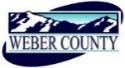 PUBLIC NOTICE is hereby given that the Board of Commissioners of Weber County, Utah will hold a regular commission meeting in the Commission Chambers of the Weber Center, 2380 Washington Boulevard, Ogden, Utah, commencing at 10:00 a.m. on Tuesday, the 17th day of January, 2017.                  The agenda for the meeting consists of the following:A.	Welcome – Commissioner Ebert B. 	Invocation- Tim WenzC.	Pledge of Allegiance- Charlie EwertD.	Thought of the Day- Commissioner HarveyE.		Consent Items Request for approval of warrants #413068 - #413269 in the amount of $1,448,977.50.Request for approval of purchase orders in the amount of $189,393.29. Request for approval of minutes for the meeting held on January 10, 2016.Approval on Change Order No 7 for Staker Parsons on the 3500 West roadway project.Request for approval of new beer licenses.F. 		Action Items1.	Request for approval of an agreement to modify the current General Plan contract between Logan 	Simpson Design and Weber County to extend the contract schedule to allow more time for the creation 	of the Western Weber County Resource Management Plan.	Presenter: Charlie Ewert	2.	Request for approval of Trainee Reimbursement Agreements between Weber County and the following:            					    Gregory Mutter             				                  Taylon Johanson          				                  Justin Keck          			                                 Jackson Bradford                                                                            Chase Tischer                                                                            Jared Flandro                                                                            Joshua Creamer		Presenter: Steffani Ebert3.	Request for approval of a contract between Weber County and Utah Department of Human Services,                Division of Juvenile Justice for Weber County Sheriff’s Office to provide transportation services to the                Division of Juvenile Justice  Services.	Presenter: Steffani Ebert	4.	Request for approval of a resolution of the County Commissioners of Weber County appointing members 			to the Powder Mountain Water and Sewer District.		Presenter: Stacy Skeen	5.	Request for approval of a contract by and between Weber County and the Weber School District for the 			Math and Science Olympiad to be held at the Golden Spike Event Center on May 8-9, 2017.		Presenter: Jennifer Graham	6.	Request for approval of a contract by and between Weber County and the Weber School District for the 			Iron Kid Competition to be held at the Golden Spike Event Center on May 8-9, 2017.		Presenter: Jennifer Graham	7.	Request for approval of a contract by and between Weber County and Roy High School for the FFA Area 			Contest to be held at the Golden Spike Event Center on January 25, 2017.		Presenter: Jennifer Graham8.		Request for approval of a contract by and between Weber County and Hunter and Company to provide 	external State and Local government relations services.		Presenter: Commissioner EbertG.	        Public comments   (Please limit comments to 3 minutes)H.             AdjournCERTIFICATE OF POSTINGThe undersigned duly appointed Administrative Coordinator in the County Commission Office does hereby certify that the about Notice and Agenda were posted as required by law this 13th of January 2017.							___________________________							Shelly HalacyIn compliance with the Americans with Disabilities Act, persons needing auxiliary services for these meetings should call the Weber County Commission Office at 801-399-8406 at least 24 hours prior to the meeting. This meeting is streamed live. (To see attached documents online: http://www.webercountyutah.gov/Transparency/commission_meetings.php, click on highlighted words)                   